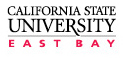 Change in Procurement Cardholder Authorizing Official / ChartfieldDate:_____________	Mm/dd/yyyyCardholder Information:  Print Cardholder’s Name: ____________________________________________________________________________Title:_________________________________________       Signature:________________________________________Department:  _______________________________________________   		Phone:  ___________________Email address: _____________________________________________CURRENT Approving Official Information: Print Current Approving Official’s  Name: ________________________________     Department:___________________	CHANGE TO NEW Approving Official: This individual will be responsible for checking and approving your bank statement and monthly report.Approving Official’s Name: ______________________________________________________Title:___________________________________       Signature:_____________________________________Department:  _______________________________________________   Phone:  _____________________Email address: _____________________________________________Back-up has changed:         YES              NO    If yes, provide new back-up Approving Official information: This individual will be responsible for approving your monthly submittals if the Approving Official is not available.Print Name: ________________________         Title: ______________________________________Signature:___________________________________________________ Phone:  _____________________Default Chartfield information has changed:     YES 		NOIf yes, provide new Default Department Chartfield Information:Account Code: ________________    Fund Code:  ______________   Dept ID:__________________           Program: ____________________    Class:____________________   Project: __________________Revised: July 2013